                               Спальня  «Лада»        Схема сборки тумбы прикроватной                             Габаритные размеры: 680х635х440 мм.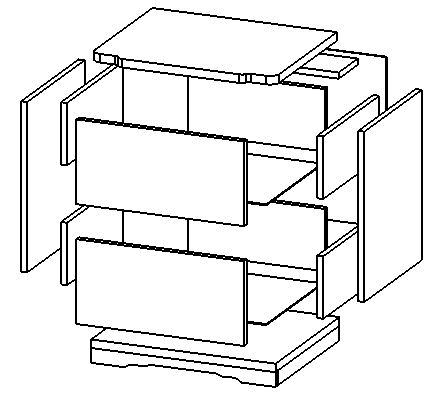   №Дет.         Наименование                деталей     Размер         мм.Колво.    шт.1Крышка тумбы476х405х2412Бок тумбы445х356х1623Деталь ящика350х140х1644Деталь ящика358х140х1625Накладка220х445х1626Задняя стенка445х450х317Дно ящика345х372х328Дно тумбы (в сборе)444х374х7019Соединительная планка414х120х161